GOVERNMENT OF SRI LANKAMINISTRY OF POWER AND RENEWABLE ENERGY ELECTRICITY BOARDREQUEST FOR PROPOSALSforSupply of Supplementary Electrical Power of 22 MW, 24 MW, 10 MW, 24 MW and 20 MW at Pallekele, Hambantota, Galle, Matugama and Habarana GSS respectively ( total of 100 MW )on Short Term BasisTender No:DGM(EPT)/EmPwr/2017/01PROPOSAL LETTERS & FORMSTechnical, Commercial and Financial ProposalLetters / FormsVolume IINovember 2017 Electricity Board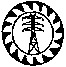 No. 50, Sir Chittampalam A. Gardiner Mawatha, COLOMBO 00200SRI LANKATECHNICAL AND COMMERCIAL PROPOSALFORM-ACEYLON ELECTRICITY BOARDCERTIFICATE OF ISSUANCE OF BIDDING DOCUMENTBid document issued to M/s……………………………………………………………………				…………………………………………………………………..				…………………………………………………………………..				…………………………………………………………………..On behalf of M/s   …………………………………………………………………………………	                     …………………………………………………………………………………	                     …………………………………………………………………………………	                     …………………………………………………………………………………PIV No. : ……………………………….     Amount : ……………….…………………Date: ………………………………I / We agree to abide by the Conditions for the Bid No. DGM (EPT)/EmPwr/2017/01 and therefore submit my / our offer with the quotation…………………………………………………..Signature of Proposer and SealName of signatory 	: ……………………………………………………………………………… Designation		:………………………………………………………………………………Address		:………………………………………………………………………………Date			: …………………TECHNICAL AND COMMERCIAL PROPOSALFORM-BPROPOSAL LETTER FOR THERMAL POWER PLANTS AT BUILD, OWN AND OPERATE BASIS AT1	Pallekale Grid Substation		22 MW		33 kV	2	Hambantota Grid Substation              24 MW		33 kV3	Galle Grid Substation			10 MW		33 kV	4	MathugamaGrid Substation		24MW		33 kV	5	Habarana Grid Substation		20 MW		33 kVTo:  The General Manager, Ceylon Electricity BoardIn response to the Instructions to Bidders(ITP) entitled "Supply of Supplementary Electrical Power (Total of 100 MW) on Short Term Basis" and in accordance with the Instructions to Bidders, the undersigned hereby proposes to the Ceylon Electricity Board, an agency of the Ministry of Power and Renewable Energy of the Government of Sri Lanka, to finance, design, procure, construct, commission, operate and maintain power generation facilities on Build, Own and Operate basis, in accordance with the provisions of this ITP and the Power Purchase Agreement set out in the ITP.The undersigned agrees that this proposal shall remain open for acceptance and shall remain irrevocable for a period of 30calendar days from the Closing Date given in the ITP, and it shall remain binding upon the undersigned and may be accepted at any time before the expiration of that period. The undersigned certifies that he or she has examined and is fully familiar with all of the provisions of the ITP, the Project Agreement and any addenda thereto; has carefully reviewed the accuracy of all statements in the ITP and attachments thereto, and, by careful examination of the ITP, the Power Purchase Agreements and any addenda thereto, is satisfied as to the nature and location of all the works, the general and local conditions of the agreements and all other matters which can in any way affect the Facility or the cost thereof.  The undersigned hereby agrees that the CEB or its representatives will not be responsible for any errors or omissions on the part of the undersigned in preparing this Proposal.On acceptance of the LOI, the undersigned shall submit a Performance Security in the form of a bank guarantee to an amount of LKR. ……………….(LKR………………………….), and agrees to execute the Power Purchase Agreement for the provision of the Facility to be financed, designed, constructed, commissioned, operated and maintained by a Project Company formed by the undersigned.Attached hereto and by this reference incorporated herein and made a part of this proposal are the data required under the heading: "TECHNICAL, COMMERCIAL AND FINANCIAL PROPOSAL".In addition to the proposal data required, the undersigned encloses the following additional information:..........................................................................The undersigned also acknowledges receipt, understanding, and full consideration of the following addenda to the ITP document into the Proposal:	Addenda Nos (if any):	_____________________________________	Signature:	_________________________________________	In the Capacity of: __________________________________(Title)	duly authorized to sign proposal for and on behalf ofBidder:		_________________________________(Name)	Dated:		__________________Home Office:			_________________ (P.O. Box or Street and No.)			_________________ (State and Country)			_________________ (Telephone No.) ________________ (Telex No.)			_________________ (Fax No.)Attention:			_________________ (Name and capacity of authorized					representative for Bidder)Address in  (if applicable):			_________________ (P.O. Box or Street and No.)			_________________ (City)			_________________ (Telephone No.) ________________ (Telex No.)			_________________ (Fax No.)TECHNICAL, COMMERCIAL AND FINANCIAL PROPOSALFORM-CQUALIFICATIONS OF THE PROJECT COMPANY *(IF APPLICABLE)	ORGANISATION	Date of Submission:1. 	NAME AND COUNTRY OF INCORPORATIONYEAR OF INCORPORATION3.	TYPE OF THE ORGANISATION (State whether a Company/Joint Venture/Partnership, etc.)4.	HOME OFFICE ADDRESS:TELEPHONE NUMBER:TELEFAX NO:EMAIL NUMBER :5.	OBJECTIVES OR LINE OF BUSINESS:6.	WHO IS ACTIVELY MANAGING THE AFFAIRS OF THE COMPANY?7.	WHO IS THE REPRESENTATIVE FOR THE COMPANY IN RELATION TO THIS 	PROPOSAL?**					…………………………………………………..Signature of Proposer and SealName of signatory 	: ……………………………………………………………………………… Designation		:………………………………………………………………………………Address		:………………………………………………………………………………Date			: …………………*	Attach Memorandum of Association or Joint Venture Agreement, as applicable.**	Attach certified copy of Board’s resolution authorizing its representative to file the proposal.TECHNICAL, COMMERCIAL AND FINANCIAL PROPOSALFORM-DEXPERIENCE RECORD OF THE PROPOSERRELEVANT PROJECTS COMPLETED BY THE PROPOSER OR ITS RELEVANT PARENT/AFFILIATE COMPANIES (FOR LAST 5 YEARS)…………………………………..Signature of Proposer and SealName of signatory 	: ……………………………………………………………………………… Designation		:………………………………………………………………………………Address		:………………………………………………………………………………Date			: …………………*	State if project failed completion.(Use another sheet for additional information)TECHNICAL, COMMERCIAL AND FINANCIAL PROPOSALFORM-EEXPERIENCE RECORD OF THE PROPOSERLIST OF ALL RELEVANT ON-GOING PROJECTS OF THE PROPOSER OR THEIR RELEVANT PARENTS/AFFILIATED COMPANIES IS ENGAGED IN…………………………………………………..Signature of Proposer and SealName of signatory 	: ……………………………………………………………………………… Designation		:………………………………………………………………………………Address		:………………………………………………………………………………Date			: …………………(Use another sheet for additional information)TECHNICAL, COMMERCIAL AND FINANCIAL PROPOSALFORM-FProject Milestones Schedule………………………………………..Signature of Proposer and SealName of signatory 	: ……………………………………………………………………………… Designation		:………………………………………………………………………………Address		:………………………………………………………………………………Date			: …………………TECHNICAL, COMMERCIAL AND FINANCIAL PROPOSALFORM-GCost DataPlant……………………………………..Signature of Proposer and SealName of signatory 	: ……………………………………………………………………………… Designation		:………………………………………………………………………………Address		:………………………………………………………………………………Date			: …………………TariffNotePlease calculate as per the methodology given under 6.3 of the ITPAny other methodologies given by Proposers are not consideredand may result in disqualification.  Please provide all sub components under variable O&M Total Aggregate Tariff = CC+ECOMD+ECOMR+ECFR(Please use exchange rate as 1US$ = 152.00 Rs.)……………………………………..Signature of Proposer and SealName of signatory 	: ……………………………………………………………………………… Designation		:………………………………………………………………………………Address		:………………………………………………………………………………Date			: …………………Name and address of the client (Including telephone no).Name of project*Total project costUSDDate completed Completed on time? Short project descriptionParticipation in the project asValue of project proponent’s contribution USDName and address of the client (incl tel: no)Name and value of the project USDDate of commencementShort project descriptionExpected date of completion % physical accomplishment to date Participation in project as:Value of contributionUSDActivityDate Specified by the CEBDate Specified by the Project ProponentSigning of PPAFive (05) working days from the LOICommencement of construction activities-Completion of Commissioning and TestingFebruary 11, 2018Schedule Final Completion DateFebruary 12, 2018ItemPallekaleHambantotaGalleMathugamaHabaranaTotalItemIn LKRIn LKR.In LKR.In LKRIn LKR.In LKRCost of the Plant (depreciation)Cost of the Land (if applicable)Cost of Civil Construction (if any)Cost of fuel/lube oil storageCost of interconnection including transformers, switchgear, cables etc. (if any)Infrastructure costs (if any)Project development cost (including legal, commercial and financial costs)Interest during constructionWorking capital cost (if any)Financial costMobilization cost (if any)Demobilization cost (if any)Transportation costs (sea, air and land)- (if any)Port handling charges and demurrages (if any)Insurance of the plant, machinery and personnelFixed Operation & Maintenance costsProfits expectedLocal agent’s commission (if any)Any other capital costs (please specify)TaxProposal of the bidderProposal of the bidderProposal of the bidderProposal of the bidderProposal of the bidderProposal of the bidderPallekaleHambanthotaGalleMathugamaHabaranaTotal1Installed Plant Capacity MW2Guaranteed Plant Capacity (GPC) MWProposal of the BidderProposal of the BidderProposal of the BidderProposal of the BidderProposal of the BidderProposal of the BidderPallekaleHambanthotaGalleMathugamaHabaranaTotal1Fixed Charge rate (FCR) USD/MW/day2Capacity Charge (CC)USD/kWh(a)3Fuel Consumption Rate (FUCR) Liters/kWh(b)4Fuel type5Energy Charge (ECFR) LKR/kWh(a)6US$ component of Energy Charge Rate variable O&M component (ECOMD) USD/kWh(c)7Rupee component of Energy Charge Rate variable O&M component (ECOMR) LKR/kWh(c)8Total Aggregate Tariff LKR/kWh(d)